АДМИНИСТРАЦИЯ  ВЕСЬЕГОНСКОГО  МУНИЦИПАЛЬНОГО ОКРУГАТВЕРСКОЙ  ОБЛАСТИПОСТАНОВЛЕНИЕг. Весьегонск13.03.2023 								                                      № 61В целях обеспечения пожарной безопасности населения, защиты от пожаров лесов, торфяных месторождений, объектов экономики и  населенных пунктов на территории Весьегонского муниципального округа, предотвращения негативных последствий и снижения материального ущерба, наносимого лесными и торфяными пожарами в пожароопасный период в 2023 году, ПОСТАНОВЛЯЕТ:       1. Установить пожароопасный период на территории Весьегонского муниципального округа с 10 апреля по 30 сентября текущего года;       2. В срок до 10 апреля 2023 года создать и организовать работу патрульно-маневренных и патрульно-контрольных групп в соответствии с Положением по организации патрульно-маневренных и патрульно-контрольных групп на территории Весьегонского муниципального округа.3. Настоящее решение подлежит официальному опубликованию в газете «Весьегонская Жизнь» и размещению на официальном сайте Администрации Весьегонского муниципального  округа в сети  «ИНТЕРНЕТ».      4 . Контроль за выполнением настоящего постановления возложить на заместителя Главы Администрации Весьегонского муниципального округа по экономическим вопросам Тихонова А.А.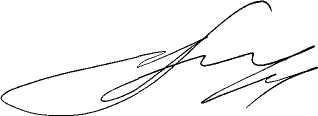 Глава Весьегонского муниципального округа                                                                 А.В. Пашуков         О неотложных мерах по подготовке к пожароопасному периоду на территории Весьегонского муниципального округа и охране лесов, торфяных месторождений, объектов экономики и  населенных пунктов от пожаров в 2023 году